ИНФОРМАЦИОНАЯ КАРТА ПРОГРАММЫБлок № 1. «Комплекс основных характеристик дополнительнойобщеобразовательной общеразвивающей программы»ПОЯСНИТЕЛЬНАЯ ЗАПИСКАБисер — один из самых удивительных материалов для рукоделия: в нём и загадочный блеск, и сочность красок, и четкость линий, и неограниченные возможности творческого поиска. Первыми и сразу полюбившимися человечеству украшениями из бисера стали бусы. Они вошли в многочисленный ряд предметов, которыми человек украшал себя в древности. Изделия из бусинок, бисера, всяких стекляшек, нанизанных на конский волос, травинку, а позднее нитку и – уже в наше время – леску, известны с древнейших времен.Адаптированная дополнительная образовательная общеразвивающая  программа разработана на основе дополнительной общеобразовательной общеразвивающей программы  художественно - творческой направленности«Бисерные переливы». Программа  разработана для занятий с обучающимися 7 – 16  с легкой умственной отсталостью. В педагогической энциклопедии творческие способности определяются как способности к созданию оригинального продукта, изделия, в процессе работы над которыми самостоятельно применены усвоенные знания, умения, навыки, проявляются хотя бы в минимальном отступлении от образца индивидуальность, художество.Таким образом, творчество – создание на основе того, что есть, того, чего еще не было. Это индивидуальные психологические особенности ребёнка, которые не зависят от умственных способностей и проявляются в детской фантазии, воображении, особом видении мира, своей точке зрения на окружающую действительность. При этом уровень творчества считается тем более высоким, чем большей оригинальностью характеризуется творческий результат.Обучающиеся с умственной отсталостью легкой степени  имеют значительные нарушения познавательной, эмоционально-волевой сферы Занятия декоративно-прикладным творчеством позволяют эти недостатки в какой-то мере корригировать. Работа по изготовлению поделок развивает у детей наглядно-образное и логическое мышление, творческое воображение, память, точность движения пальцев рук, развивается творческий потенциал ребёнка. Расширяется круг знаний, повышается интерес к культуре декоративно-прикладного творчества.Любая поделка требует выполнения трудовых операций в определённой последовательности, а значит, учит детей работать по плану, соблюдая последовательность выполнения работы. В программе реализуются теоретические и практические блоки, что позволяет наиболее полно охватить и реализовать потребности обучающихся, дать необходимую информацию и создать условия для творческого самовыражения личности. Предусматриваются практические упражнения, конкурсно-соревновательные  мероприятия, самостоятельная работа.Актуальность. В настоящее время актуальной стала проблема сохранения культурной и исторической самобытности России, национальных традиций, нравственных ценностей народа. Искусство изготавливать украшения и предметы интерьера из мелких бус, бисера и стекляруса, пришедшее к нам из глубокой древности, переживает сейчас новый этап своего развития - бисерные изделия вновь вошли в моду и стали необычайно актуальны. В связи с этим возникает потребность в создании программ, способствующих развитию интереса у воспитанников к культуре своей страны, истокам народного творчества, воспитанию вкуса, трудолюбия, технологической культуры, эстетического отношения к действительности.Актуальность содержания данной программы  обусловлена необходимостью решения проблемы социально - педагогической реабилитации детей с легкой умственной отсталостью и направлена на создание благоприятных условий для их творческой деятельности и самореализации. Программа имеет художественную направленность и создает условия, обеспечивающие развитие творческих способностей детей с учетом их возможностей и мотивации, позволяет формировать те социально - психологические функции, которые заблокированы у детей с легкой умственной отсталостью от рождения, либо утрачены вследствие болезни или травмы.Новизна и отличительные особенности программы.Дополнительная образовательная программа «Бисерные переливы» носит практико-ориентированный характер на возрастно-психологические особенности обучающихся,  в ходе реализации которой создаются условия для  трудовой деятельности детей с нарушением интеллекта, для формирования и коррекции у них жизненно необходимых функций: двигательной, коммуникативной, познавательной, мотивационной.Обучение по данной программе с использованием новых педагогических технологий и передовых методик преподавания, создаёт благоприятные условия для интеллектуального и духовного воспитания личности ребенка, социально-культурного и профессионального самоопределения, развития познавательной активности, предпринимательской инициативы и творческой самореализации воспитанников.Данная программа позволяет развивать ключевые компетентности средствами дополнительного образования, концентрировать педагогическое внимание на индивидуальных интересах обучающихся, осуществлять реальную педагогическую поддержку ребёнка в достижении им поставленных образовательных целей; реализовать права каждого воспитанника на выборе содержания, способов освоения программы.Все это способствует формированию нравственных качеств у детей с умственной отсталость легкой степени.  Полученные знания позволят воспитанникам преодолеть психологическую инертность, позволят развить их творческую активность, способность сравнивать, анализировать, планировать, ставить внутренние цели, стремиться к ним.Педагогическая целесообразностьДанная программа педагогически целесообразна, т.к. деятельность детских объединений часто идёт через коллективную работу, в процессе которой решаются сложные задачи коллективной деятельности. Педагогическая целесообразность заключается в создании особой развивающей среды для выявления и развития общих и творческих способностей обучающихся с умственной отсталостью легкой степени, что может способствовать не только их приобщению к творчеству, причем не только к декоративно-прикладному, но и раскрытию лучших человеческих качеств.Адресат программы.Программа дополнительного образования по художественно-эстетическому направлению «Бисерные переливы» адресована детям  с 7 до 16 лет с ОВЗ (умственная отсталость легкой степени). Данная категория детей имеет недостаточное физическое развитие, включая нарушения развития общей и мелкой моторики;  нарушения интеллекта различной степени выраженности:  нарушения в развитии познавательной и речевой деятельности; недостаточное развитие коммуникативных навыков и навыков самообслуживания. Отмечается исключительная важность трудовой деятельности детей с нарушением интеллекта для формирования и коррекции у них жизненно необходимых функций: двигательной, коммуникативной, познавательной, мотивационной. В процессе формирования  общих трудовых  умений и навыков  у детей с легкой умственной отсталостью возникает ряд трудностей. Обучающиеся не усваивают сведения теоретического материала полностью, при анализе образца не выделяют главное и существенное, не умеют планировать свою работу и контролировать ее в ходе выполнения, не умеют оценивать свои возможности и содержание своей работы, с трудом переключаются с одного вида деятельности на другой. Принцип индивидуального и дифференцированного подхода предполагает учет личностных, возрастных особенностей детей и уровня их психического и физического развития и позволяет, на занятиях  декоративно-прикладным творчеством,  существенно влиять на трудовое  и эстетическое воспитание, рационально использовать свободное время детей.  Количество обучающихся в группе.Возраст детей, участвующих в реализации данной образовательной программы – 7-16 лет. Зачисление в детское образовательное объединение происходит по желанию ребёнка и письменного заявления родителей. К занятиям допускаются воспитанники, не имеющие медицинских противопоказаний. Объем и срок освоения программы.I год обучения (стартовый)  –72ч.II год обучения (базовый)     –72 ч.III год обучения (базовый)    –72 ч.Всего:                                   - 216 ч.Формы и режим занятий.Режим занятий: Программа рассчитана на 3 года обучения. В группы первого года обучения приходят дети, не имеющие специальных навыков. Первый год обучения (стартовый) – 72 часа(2 раз в неделю по 40 мин).Второй год обучения (базовый) –72часа (2 раза в неделю по по 40 мин).Третий год обучения (базовый)  –72часа (2 раза в неделю по по 40 мин ).  Допускается дополнительная работа, индивидуальная работа, работа по группам и по звеньям.Форма обучения – очная, (Закон № 273-ФЗ, гл. 2, ст. 17, п. 2).Формы организации деятельности учащихся на занятии:индивидуальная;групповая;Методические условия реализации программыМетоды, используемые в ходе реализации адаптированной дополнительной образовательной программы «Бисерные переливы» следующие:-наглядный (показ педагогом образца, пример, помощь);-словесный (объяснение, описание, поощрения, убеждения, использование скороговорок, пословиц  и поговорок);-практический (самостоятельное и совместное выполнение поделки);-репродуктивный (воспроизводящий);-иллюстративный (объяснение сопровождается демонстрацией наглядного материала);-проблемный (педагог ставит проблему и вместе с детьми ищет пути ее решения.В ходе реализации программы используются следующие приемы: беседа, рассказ, использование художественного слова, объяснение, игра, упражнения, наблюдения, рассматривания, показ образца, показ способов выполнения, совместный анализ выполненной работы, похвала, одобрение, благодарность, поощрение, конкурсы, выставки.Особенности   организации образовательного процесса.Процесс обучения построен на принципах: “от простого к сложному”,  учёта возрастных особенностей детей, доступности материала, развивающего обучения, что предоставляет больше возможностей для творческой самореализации учащихся с умственной отсталость легкой степени. Главный принцип адаптированной программы можно выразить коротко: "Помоги мне это сделать самому!"  Данная методика позволяет ребенку развиваться в соответствии с его возможностями, то есть в собственном темпе, что немаловажно для детей, имеющих отклонения в развитии.На первых занятиях используется метод репродуктивного обучения. На этом этапе дети выполняют поделки точно по образцу и объяснению. Затем, в течение дальнейшего курса обучения, постепенно усложняя технику бисероплетения, подключается методы  проблемного изложения, частично-поисковый метод. Широко применяются игровые приёмы – “обыгрывают” свои поделки, сочиняются сказки по поводу игрушек и т.п. Все учебные задания кроме формирования навыков и знаний по бисероплетению направлены на общее развитие ребёнка.  У детей формируется осознание необходимости думать и понимать, а не просто повторять определённые движения. Выполняя практические задания, дети развивают у себя произвольные движения, которые необходимы для успешного обучения в школе. Обучение детей практическим приёмам неразрывно связано с ознакомлением с теоретическими сведениями.Необходимо заметить тот факт, что дети бережно обращаются с поделками, выполненными своими руками, не ломают их, не позволяют другим испортить ее. В целях снижения напряжения и перегрузок при проведении занятий используются зрительная гимнастика и физкультурные паузы.Формы проверки результатов освоения программы:1год обучения - промежуточная аттестация в форме выставки2год обучения - промежуточная аттестация в форме выставки3год обучения - итоговая аттестация в форме выставкиЦель программы:создание условий для развития личности воспитанника через реализацию его творческих интересов и возможностей путём овладения техники бисероплетения, всестороннее эстетическое  развитие детей,  с учетом индивидуальных возможностей обучающихся с легкой умственной отсталостьюСодержание программы:1 год обучения (стартовый) Задачи:1.  Коррекционно-образовательные:-знакомство с историей  и развитием бисероплетения, -знание техники безопасности,-формирование знаний по основам композиции, цветоведения и материаловедения, -освоение техник бисероплетения: «параллельное», «низании на леске в одну нить», « низание на леске в две нити»,-научить применять изученные техники при  выполнении работ.2.  Коррекционно-развивающие: – развитие моторных навыков, образного мышления, внимания, глазомера, фантазии, творческих способностей,- формирование эстетического и художественного вкуса.3.  Коррекционно-воспитывающие: -привитие интереса к культуре своей Родины, к истокам народного творчества, -воспитание трудолюбия, -аккуратности, усидчивости, терпения, -умения довести начатое дело до конца, -взаимопомощи при выполнении работы, -экономичного отношения к используемым материалам, -привитие основ культуры труда.Учебный  план1-й год обученияСодержание учебного плана 1 года обучения:1. Вводное занятие (1 ч.)  Цель и задачи объединения. Режим работы. План занятий. Демонстрация изделий. История развития бисероплетения. Использование бисера в народном костюме Тамбовской губернии. Современные направления бисероплетения. Инструменты и материалы, необходимые для работы. Организация рабочего места. Правильное положение рук и туловища во время работы. Правила техники безопасности.2. Техника «низания» на леске в одну нитку (6ч.).Теоретические сведения. Понятие о сочетании цветов. Цветовой круг. Теплая и холодная гамма. Образцы узоров с разными композициями. Освоение приема низания на леске в одну нить (пупырышки, кривульки, цветочки). Анализ моделей.Практическая работа. Плетение браслета.3. Техника «низания» на леске в две нитки (5ч.).Теоретические сведения. Освоение приема низания на леске в две нити (колечки, ромбики, цепочки в крестик). Анализ образцов.Практическая работа. Плетение фенечки. 		4. Техника параллельного плетения (58ч.).   4.1.  Плоские фигурки животных и птиц (28 ч.)Теоретические сведения. Основные приёмы бисероплетения, используемые для изготовления фигурок животных на плоской основе: параллельное, петельное и игольчатое плетение. Техника выполнения туловища, головы, крылышек, глаз, усиков, лапок. Анализ моделей. Зарисовка схем.  Практическая работа. Выполнение отдельных элементов на основе изученных приёмов. Плетение фигурок животных и насекомых. Выполнение коллективных работ. Составление композиции. Прикрепление элементов композиции к основе. Оформление.      4.2. Новогодние сувениры (8ч.).Теоретические сведения. Основные приёмы бисероплетения: плоское параллельное плетение. Техника выполнения. Анализ образцов. Выбор материалов. Цветовое и композиционное решение.   Зарисовка схем.Практическая работа. Изготовление сувениров (ангел, снеговик, елочка, новогодний венок). Составление композиции. Оформление. Применение.     4.3. Плетение брошек (5ч.). Теоретические сведения. Основные приёмы бисероплетения: параллельное плетение. Техника выполнения. Анализ образцов. Выбор материалов. Цветовое и композиционное решение.   Зарисовка схем.Практическая работа. Плетение брошек (вишенки, рябина). Выполнение отдельных элементов на основе изученных приёмов. Сборка брошей. Подготовка основы для брошей. Составление композиции. Прикрепление элементов композиции к основе. Оформление.  4.4.  Цветы из бисера (16ч.).Теоретические сведения. Основные приёмы бисероплетения, используемые для изготовления цветов: параллельное, петельное, игольчатое плетение, низание. Комбинирование приёмов. Техника выполнения серединки, лепестков, чашелистиков, тычинок, листьев. Анализ моделей. Зарисовка схем.  Практическая работа. Выполнение отдельных элементов цветов. Сборка изделий: брошей, букета цветов. Составление композиций весенних, летних, осенних и зимних букетов. Подготовка основы декоративного панно: обтягивание картона тканью. Прикрепление элементов композиции к основе. Оформление цветами из бисера подарков и других предметов.  5. Итоговое занятие (3ч.)  Промежуточная аттестация в форме тестирования. Организация выставки лучших работ учащихся. Обсуждение результатов выставки, подведение итогов, награждение.  Планируемые результаты 1 года обучения:Учащиеся должны знать:название и назначение материалов  (бисер, стеклярус, рубка, рис, бусины, нитки, леска,  проволока);название и назначение ручных инструментов и приспособлений (иглы, ножницы, круглогубцы, кусачки);правила безопасности труда при работе указанными инструментами;основы композиции и цветоведения, классификацию и свойства бисера, элементарные навыки работы с бисером;основные приёмы бисероплетения, низание в одну и две нити, технику параллельного плетения,условные обозначения, последовательность изготовления изделий из бисера, правила ухода и хранения изделий из бисера.Учащиеся должны уметь:организовать рабочее место в соответствии с используемым материалом и поддерживать порядок во время работы;подбирать материалы для работы;гармонично сочетать цвета при выполнении изделий, составлять композиции согласно правилам, классифицировать бисер по форме и цветовым характеристикам, правильно пользоваться ножницами, кусачками, круглогубцами, иглами, булавками, соблюдать правила безопасной работы инструментами;чётко выполнять основные приёмы бисероплетения, свободно пользоваться описаниями и схемами из журналов и альбомов по бисероплетению, инструкционно-технологическими картами и составлять рабочие рисунки самостоятельно, под руководством учителя проводить анализ изделия, планировать последовательность его изготовления и осуществлять контроль результата практической работы по образцу изделия, схеме, рисунку;выполнять отдельные элементы и сборку изделий, плести плоские и объемные фигурки, цветы из бисера,рассчитывать плотность плетения, хранить изделия из бисера согласно правилам.                          Личностные качестваволевые качества: усидчивость, самоконтроль;внимательность;логика;долговременная память;любовь к процессу бисероплетения;чувство удовлетворения от результатов своего труда;уважение к творчеству других2 год обучения  (базовый)Задачи:1. Коррекционно-образовательные:-углубление и расширение знаний об истории и развитии бисероплетения,-знание техники безопасности, -формирование знаний по основам композиции, цветоведения и материаловедения- освоение техник бисероплетения: «игольчатое», «объемное параллельное», «ажурное», техника оплетения бусин,- научить применять изученные техники при  выполнении работ.2. Коррекционно-развивающие:– развитие моторных навыков, образного мышления, внимания, фантазии, творческих способностей,- формирование эстетического и художественного вкуса.3. Коррекционно-воспитывающие: -привитие интереса к культуре своей Родины, к истокам народного творчества, -воспитание трудолюбия, эстетического отношения к действительности, аккуратности, усидчивости, терпения, -умения довести начатое дело до конца,- взаимопомощи при выполнении работы, -экономичного отношения к используемым материалам, -привитие основ культуры труда.Учебный план2-й год обученияСодержание 2 года обучения:1. Вводное занятие (1 ч.)  Цель и задачи объединения. Режим работы. План занятий. Демонстрация изделий. Инструменты и материалы, необходимые для работы. Организация рабочего места. Правила техники безопасности.  Викторина «Что я знаю о бисероплетении?».2. Техника оплетения бусин (7ч.) Теоретические сведения. Освоение приема оплетения бусин бисером. Анализ образцов. Практическая работа. Плетение ягод брусники. Плетение деталей. Соединение деталей между собой. Оформление.3. Техника «игольчатого» плетения («столбик») (12ч.) Теоретические сведения. Освоение приема «игольчатого» плетения. Основные приёмы бисероплетения, используемые для изготовления цветов из бисера: петельное, игольчатое и параллельное плетение. Техника выполнения. Анализ образцов. Выбор материалов. Цветовое и композиционное решение.   Зарисовка схем.Практическая работа. Изготовление цветов (одуванчики, мимоза). Составление композиции. Оформление. Применение4. Техника объемного параллельного плетения (31ч.)4.1. Объемные фигурки животных из бисера (10 ч.)Теоретические сведения. Основные приёмы бисероплетения, используемые для изготовления объемных игрушек из бисера: петельное, игольчатое и параллельное плетение. Техника выполнения. Анализ образцов. Выбор материалов. Цветовое и композиционное решение.   Зарисовка схем.  Практическая работа. Выполнение игрушек. Составление композиции. Оформление. Применение.4.2. Новогодние сувениры (10ч.) Теоретические сведения. Основные приёмы бисероплетения: параллельное плетение. Техника выполнения. Анализ образцов. Выбор материалов. Цветовое и композиционное решение.   Зарисовка схем.Практическая работа. Изготовление сувениров (Дед Мороз, Снегурочка, елочка из стекляруса).  Составление композиции.  Оформление. Применение.4.3. Плетение брелка (5ч.) Теоретические сведения. Основные приёмы бисероплетения, используемые для изготовления объемных игрушек из бисера. Анализ модели. Выбор материалов. Цветовое решение. Последовательность выполнения, зарисовка схем.   Практическая работа. Плетение брелка. 4.4. Ягоды из бисера (6ч.)Теоретические сведения. Основные приёмы бисероплетения, используемые для изготовления объемных игрушек из бисера. Анализ модели. Выбор материалов. Цветовое решение. Последовательность выполнения, зарисовка схем.  Практическая работа. Плетение ягоды клубники. Плетение деталей. Соединение деталей друг с другом.5. Техника ажурного плетения (6ч.)  Теоретические сведения. Технология ажурного плетения на леске. Объёмные изделия на основе ажурного плетения. Анализ модели. Выбор материалов. Цветовое решение. Последовательность выполнения, зарисовка схем.  Практическая работа. Изготовление пасхальных яиц на основе изученных приёмов. Сборка и оформление изделия.6. Плетение на проволоке игрушек по мотивам  сказок (12ч.) Теоретические сведения. Основные приёмы бисероплетения, используемые для изготовления фигурок сказочных героев: параллельное, петельное, игольчатое плетение. Анализ моделей. Зарисовка схем.  Практическая работа. Выбор сказки. Выполнение отдельных элементов фигурок сказочных героев. Сборка изделий. Подготовка основы декоративного панно: обтягивание картона тканью. Составление композиции. Прикрепление элементов композиции к основе. Оформление панно.  7. Итоговое занятие (3 ч.)  Промежуточная аттестация в форме тестирования. Проведение викторины «Бисероплетение». Организация выставки лучших работ учащихся. Обсуждение результатов выставки, подведение итогов, награждение.  Планируемые результаты 2 года обучения:Учащиеся должны знать:название материалов, ручных инструментов, предусмотренных программой;правила техники безопасности, основы композиции и цветоведения, классификацию и свойства бисера, правила планирования и организации труда;принципы игольчатого плетения, ажурной техники плетения, техники объемного параллельного плетения, историю оформления пасхальных яиц, способы оплетения пасхальных яиц,Учащиеся должны уметь:правильно пользоваться ножницами, кусачками, круглогубцами, иглами, булавками, классифицировать бисер по форме и цветовым характеристикам, гармонично сочетать цвета при выполнении изделий, составлять композиции согласно правилам, свободно пользоваться описаниями и схемами из журналов и альбомов по бисероплетению, инструкционно-технологическими картами и составлять рабочие рисунки самостоятельно, самостоятельно выполнять всю работу по составленному вместе с учителем плану с опорой на рисунок, схему, чертеж;работать парами, осуществлять попеременно функции контролера и бригадира,владеть техникой игольчатого плетения, ажурной техникой плетения, техникой объемного параллельного плетения,выполнять прием оплетения яиц сеткой.      Личностные качестваволевые качества: усидчивость, самоконтроль;внимательность;логика;долговременная память;любовь к процессу бисероплетения;чувство удовлетворения от результатов своего труда;уважение к творчеству других3 год обучения (базовый)Задачи:1. Коррекционно-образовательные: -углубление и расширение знаний об истории и развитии бисероплетения, - знание техники безопасности,-формирование знаний по основам композиции, цветоведения и материаловедения, -освоение техник бисероплетения: «круговая», «кирпичный стежок», скульптура из бисера, плетение деревьев. -научить применять изученные техники при  выполнении работ2.  Коррекционно-развивающие: – развитие моторных навыков, образного и пространственного мышления, внимания, фантазии, творческих способностей,-развитие положительных эмоций и волевых качеств, -формирование эстетического и художественного вкуса.3. Коррекционно-воспитывающие: -привитие интереса к культуре своей Родины, к истокам народного творчества, -воспитание трудолюбия, эстетического отношения к действительности, аккуратности, усидчивости, терпения, -умения довести начатое дело до конца, -уважение к чужому мнению,-чувство восхищения, эстетического наслаждения от результата своего труда,-взаимопомощи при выполнении работы, -экономичного отношения к используемым материалам, -привитие основ культуры труда.Учебный  план3-й год обученияСодержание 3 года обучения1. Вводное занятие (1 ч.)  Цель и задачи объединения. Режим работы. План занятий. Демонстрация изделий. Инструменты и материалы, необходимые для работы. Организация рабочего места. Полезные советы. Правила техники безопасности.  2. Техника «кругового» (французского) плетения (13ч.).Теоретические сведения. Техника «кругового» плетения. Анализ образцов. Выбор материалов. Цветовое и композиционное решение.   Зарисовка схем.Практическая работа. Освоение техники «кругового» плетения. Изготовление цветов (подснежники, фиалка). Составление композиции. Оформление. Применение.3.Техника плетения «кирпичный стежок» (10ч.).Теоретические сведения. Знакомство с техникой плетения «кирпичный стежок» и основными принципами плетения, правилами расширения и сужения рядов. Техника выполнения. Анализ образцов. Выбор материалов. Цветовое и композиционное решение.   Зарисовка схем.  Практическая работа. Плетение закладки в книгу. Оформление. Применение.4. Плетение деревьев (35ч.) Теоретические сведения. Основные приёмы бисероплетения, используемые для изготовления деревьев из бисера: петельное, круговое, игольчатое и параллельное плетение. Техника выполнения. Анализ образцов. Выбор материалов. Цветовое и композиционное решение.   Зарисовка схем.Практическая работа. Изготовление деревьев (из пайеток, персиковое дерево, глициния, цветущая сакура, декоративная композиция). Выполнение элементов деревьев. Составление композиции. Изготовление ствола дерева.  Сборка и закрепление деревьев гипсом в подставке.  Оформление. Применение.5. Скульптура из бисера (10ч.)Теоретические сведения. Правила выполнения объёмных миниатюр на проволоке. Анализ образцов. Выбор проволоки и бисера. Цветовое решение. Зарисовка схем выполнения объёмных миниатюр.Практическая работа. Плетение объёмных миниатюр на основе изученных приёмов. Подготовка основы. Плетение сказочного домика. Составление композиции. Оформление. 6. Итоговое занятие (3 ч.)  Итоговая аттестация в форме тестирования. Организация выставки лучших работ учащихся. Обсуждение результатов выставки, подведение итогов, награждение. Подведение итогов работы объединения за год. Проведение викторины «Искусство бисероплетения».Планируемые результаты 3 года обучения:Учащиеся должны знать:название изученных материалов и инструментов, их назначение;правила безопасности труда при работе ручным инструментом;правила планирования и организации труда;основы композиции и цветоведения, классификацию и свойства бисера, технику кругового плетения,  техники «кирпичного стежка», техники объемного параллельного плетения, бисерной скульптуры, способы оформления работспособы плетения деревьев, их оформления в подставкуУчащиеся должны уметь:выбирать цветовую гамму бисера, нитки или проволоку;гармонично сочетать цвета при выполнении изделий, составлять композиции согласно правилам, классифицировать бисер по форме и цветовым характеристикам, правильно пользоваться ножницами, кусачками, круглогубцами, иглами, булавками, соблюдать правила безопасной работы ручными инструментами;свободно пользоваться описаниями и схемами из журналов и альбомов по бисероплетению, инструкционно-технологическими картами и составлять рабочие рисунки самостоятельно, владеть техникой кругового плетения,  техникой «кирпичного стежка», техникой объемного параллельного плетения, плести скульптуры из бисера,выполнять прием плетения цветов и деревьев выполнять работу по самостоятельно составленному плану с опорой на схему;определять сюжет;работать в бригаде (3-4 ч), распределяя обязанности с помощью учителя, осуществлять взаимоконтроль;выделять существенные признаки объектов труда (анализ) и основные этапы их изготовления, устанавливать последовательность выполнения технологических операций (планирование), сличать промежуточные результаты с образцами (самоконтроль);проявлять элементы творчества на всех этапах; эстетично оформлять изделия.      Личностные качестваволевые качества: усидчивость, самоконтроль;внимательность;логика;долговременная память;любовь к процессу бисероплетения;чувство удовлетворения от результатов своего труда;уважение к творчеству другихРезультатами обучения по данной программе могут являться положительные психические изменения (развитие памяти, внимания, мышления, моторики рук), развитие творческих способностей,  профессиональное самоопределение обучающихся, а также  повышение престижа объединения.Блок №2. «Комплекс организационно-педагогических условий»Календарный учебный график   1 года обученияКалендарный учебный график  2 года обученияКалендарный учебный график   3 года обученияУсловия реализации программы:Занятия проводятся в учебном кабинете-мастерской. В учебном кабинете имеется классная доска, столы и стулья для педагога и обучающихся, шкафы для хранения дидактических пособий, учебных пособий и наглядного материала. Помещение для занятий достаточно просторное и хорошо проветриваемое, с хорошим естественным и искусственным освещением.  Для проведения занятий предусмотрено наличие компьютера. Для занятий имеются необходимые материалы и инструменты (ножницы, кусачки, круглогубцы, иголки, нитки,  леска, проволока, бисер, бусины, стеклярус, рубка, рис).  У каждого учащегося имеется учебный комплект (тетрадь, ручка, карандаш, фломастеры).Для проведения занятий необходимы наглядно-иллюстративные и дидактические материалы.Информационное обеспечение:Техника параллельного плетения бисером на проволокеhttp://www.rukodelie.by/content/?id=2558Петельная техника плетения бисеромhttp://ourworldgame.ru/petelnaya-texnika-pleteniya-biserom/Игольчатая техника плетения бисеромhttp://rainbowbiser.ru/igolchataya-tehnika-pleteniya-iz-biseraИнструменты и материалы для бисероплетенияhttp://blog.kp.ru/users/anatolna/post109764279Бисерная цепочка «пупырышки»http://blog.kp.ru/users/anatolna/post109764279Цепочка «зигзаг»http://blog.kp.ru/users/anatolna/post109764279Цепочка «змейка».http://blog.kp.ru/users/anatolna/post109764279Цепочка с цветами из шести лепестковhttp://blog.kp.ru/users/anatolna/post109764279Низание бисера «в крестик»http://www.vilushka.ru/biser/krestik.htmlИстория бисераhttp://rainbowbiser.ru/igolchataya-tehnika-pleteniya-iz-biserahttp://www.kalitva.ru/2007/06/08/istorija_bisera..htmlРазвитие бисерного производства и рукоделия в России.http://www.kalitva.ru/2007/06/08/razvitie_bisernogo_proizvodstva_i_rukodelija_v_rossii..htmlИспользование бисера в народном костюмеhttp://www.kalitva.ru/2007/06/08/ispolzovanie_bisera_v_narodnom_kostjume_v_rossii..htmlМатериалы и инструменты для работы с бисеромhttp://www.kalitva.ru/2007/06/08/materialy_i_instrumenty_dlja_raboty_s_biserom..htmlПодготовка рабочего места для работы с бисеромhttp://www.kalitva.ru/2007/06/08/podgotovka_rabochego_mesta_dlja_raboty_s_biserom..htmlПолезные советы при работе с бисеромhttp://www.kalitva.ru/2007/06/08/poleznye_sovety_pri_rabote_s_biserom..htmlКадровое обеспечениеПедагог, занятый в реализации программы «Паутинка», имеет средне-специальное образование, курсы переподготовки и повышения квалификации, и соответствует занимаемой должности. Педагог, работающий по данной программе должен знать психоэмоциональные особенности детей с умственной отсталостью лёгкой степени, владеть педагогической технологией личностно- ориентированного и развивающего обучения.  Формы аттестацииВажным моментом работы по данной программе является отслеживание результатов. Контроль позволяет определять степень эффективности обучения, проанализировать результаты, внести коррективы в учебный процесс, позволяет детям, родителям, педагогам увидеть результаты своего труда, создает благоприятный психологический климат в коллективе. Формы контроля на занятиях:- текущий;- промежуточный;- итоговый.     Текущий контроль проводится с целью проверки качества освоения конкретной темы или раздела. Текущий контроль проводится в форме просмотра готовых творческих работ и форм подведения итогов на учебных занятиях ведущим педагогом. Проводятся промежуточная и итоговая аттестация воспитанников в конце каждого года обучения. Промежуточная аттестация - форма оценки степени и уровня освоения детьми дополнительной общеобразовательной программы данного года обучения.Итоговая аттестация - форма оценки степени и уровня освоения детьми дополнительной общеобразовательной программы.Сроки проведения аттестации:- промежуточная аттестация учащихся проводится в апреле - мае;- итоговая аттестация проводится в мае.Качество освоения программы за учебный годСводная таблица  оценки  достижения обучающихся, планируемых результатов освоения программы  «Бисерные переливы»(заполняется в конце каждого года обучения, где прописывается уровень и качество освоения программы)1 год обучения2 год обучения3 год обученияРезультатами освоения адаптированной образовательной программы: рабочей дополнительной образовательной программы «Декоративно – прикладного творчества» является достижение обучающимися 2-х уровней освоения:«Минимальный» - Практическая работа выполнена  в упрощенном объеме и за больший промежуток времени. Работа выполнена со значительной помощью по заданному плану и алгоритму.  В недостаточной степени знает необходимые данные в соответствии с требованиями к знаниям и умениям учащихся каждого года обучения и может использовать их с помощью педагога.«Достаточный» - Практическая работа выполнена в полном объеме, своевременно, и  ученик в достаточной степени проявил фантазию и творческий подход к работе. Работа выполнена по предложенному алгоритму с соблюдением всех необходимых требований к приемам работы. Материал подобран с незначительной помощью учителя. Выявлены незначительные ошибки и помарки, которые ученик исправил с помощью учителя. Знает необходимые данные в соответствии с требованиями к знаниям и умениям учащихся каждого года обучения и использует их с незначительной помощью педагога.Освоение минимального уровня является обязательным для обучающихся с умственной отсталостью. Освоение достаточного уровня говорит об успешности продвижения обучающихся в освоении реализуемой программы. Индивидуальная карта освоения программы обучающегосяФ.И._______________класс________учебный год___Результатами освоения программы обучающимися по индивидуальной карте являются освоение минимального и достижение достаточного  уровней, оценкой достижения предметных результатов являются следующие критерии:«Удовлетворительно» - Практическая работа выполнена не в полном объеме или несвоевременно. Фантазию и творческий подход к работе не проявил. Работа выполнена со значительной помощью учителя по заданному плану. Материал подобран при помощи учителя. Выявлены значительные ошибки, которые ученик не может найти и исправить самостоятельно. В недостаточной степени знает необходимые данные в соответствии с требованиями к знаниям и умениям учащихся каждого года обучения и может использовать их с помощью педагога. «Хорошо» - Практическая работа выполнена в полном объеме, своевременно, и ученик  проявил фантазию и творческий подход к работе. Работа выполнена по предложенному алгоритму с соблюдением всех необходимых требований к приемам работы. Материал подобран с незначительной помощью учителя. Выявлены незначительные ошибки и помарки, которые ученик исправил с помощью педагога. Знает необходимые данные в соответствии с требованиями к знаниям и умениям учащихся каждого года обучения и использует их с незначительной помощью педагога.«Отлично» (при наличии успешного освоения программы) - Практическая работа выполнена в полном объеме и своевременно, ученик проявил фантазию и творческий подход в работе. Качественно и эстетически верно подобран материал. Соблюдены все необходимые требования к приемам работы. Выявлены незначительные ошибки и помарки, которые ученик исправил без помощи учителя. Знает и уверенно использует все необходимые данные в соответствии с требованиями к знаниям и умениям учащихся каждого года обучения.                     Методические материалы1 год обучения2 год обучения3 год обученияСписок литературных источниковСписок литературы для педагога:Артамонова Е. Украшения и сувениры из бисера. – М., 1993.Артамонова Е.В.. Бисер.-М.:Изд-во Эксмо,2004г.Аполозова Л.М. Бисероплетение. – М., 1997. Белякова Н. Пасхальные яйца. – СПб., 2000.Берлина Н.А. Игрушечки. – М., 2000.Богданов В.В., Попова С.Н. Истории обыкновенных вещей. – М., 1992.Божко Л. Бисер. – М., 2000.Божко Л. Бисер, уроки мастерства. – М., 2002.Бондарева Н. А. Рукоделие из бисера. – Ростов-на-Дону, 2000.Виноградова Е.. Бисер для детей: Игрушки и украшения.- М.:Изд-воЭксмо; СПб,2003г.Гадаева Ю. Бисероплетение: ожерелья и заколки. – СПб., 2000.Гадаева Ю. Бисероплетение: флора и фауна. – СПб., 2000.Гадаева Ю. Бисероплетение: цепочки и фенечки. – СПб., 2000.Гашицкая Р.П. Цветы из пайеток. - М.: «Мартин», 2007.Гашицкая Р.П. Волшебный бисер. Вышивка бисером. – Ростов н/Д.,2001.Журналы «Бисер» за 2012-2014 гг.Зайцева Н.К. Украшения из бисера. – М., 2002.Исакова Э. Ю., Стародуб К.И., Ткаченко Т. Б. Сказочный мир бисера. Плетение на леске. – Ростов-на- Дону 2004.Куликова Л.Г. Короткова Л.Ю. Цветы из бисера: букеты, панно, бутоньерки. – М.: Издательский дом МСП, 2001Ликсо Н.Л. . Бисер. - Минск: Харвест,2008.Магина А. Изделия из бисера: Колье, серьги, игрушки. – М.–СПб.,2002.Мартынова Л. Фигурки из бисера.- М.: «Книжный клуб 36.6»,2009.Петрунькина А. Фенечки из бисера. – СПб., 1998.Стольная Е.А. . Цветы и деревья из бисера._. М.: «Мартин»,2006.Ткаченко Т. Б., Стародуб К.И. Сказочный мир бисера. Плетение на проволоке. – Ростов-на- Дону 2004.Фадеева Е. Простые поделки из бисера.2-е изд.-М.:Айрис-пресс,2009.-144с. Фигурки из бисера. Сост. Лындина Ю. – М., 2001.Чернышев А.С., Гребеньков Н.Н. Технологии в изучении психологии – М: Педагогическое общество России, 2003.Щуркова Н.Е. Педагогическая технология – М: Педагогическое общество России, 2002. Литература для детей:Артамонова Е.В.. Бисер.-М.:Изд-во Эксмо,2004г.Божко Л.А. « Бисер.Уроки мастерства».-М.,2002г.Виноградова Е.. Бисер для детей: Игрушки и украшения.- М.:Изд-воЭксмо; СПб,2003г.Гашицкая Р.П. Цветы из пайеток. - М.: «Мартин», 2007.Журналы «Бисер» за 2012-2013 гг.Журналы «Ксюша. Умелые руки» за 2012-2013гг.Журналы «Модное рукоделие» за 2012-2013 гг.Котова И.Н. Дотова А.С. Бисер. Гармония цветов. Начальный курс: Учебное пособие.-СПб.: «МиМ», 2008 г.Ликсо Н.Л. . Бисер. - Минск: Харвест,2008.Мартынова Л. Фигурки из бисера.- М.: «Книжный клуб 36.6»,2009.Стольная Е.А. . Цветы и деревья из бисера._. М.: «Мартин»,2006.Фадеева Е. Простые поделки из бисера.2-е изд.-М.:Айрис-пресс,2009.-144с. Шнуровозова Т. Цветы и фигурки из бисера.- Ростов н/Д:Владис,2012.-192с.1. УчреждениеОрганизация дополнительного образования «Муниципальное бюджетное учреждение Новотомниковская школа искусств»2. Полное название программыДополнительная общеобразовательная общеразвивающая программа художественной направленности «Бисерные переливы»3. Сведения об авторах: 3. Сведения об авторах: 3.1. Ф.И.О., должностьСоломатина Ольга Сергеевна, педагог дополнительного образования 4. Сведения о программе:4. Сведения о программе:4.1. Нормативная базаФедеральный закон от 29 декабря 2012 года №273-ФЗ «Об образовании в Российской Федерации»; Концепция развития дополнительного образования детей (утверждена распоряжением Правительства Российской Федерации от 4 сентября 2014 г.№1726-р); Порядок организации и осуществления образовательной деятельности по дополнительнымобщеобразовательным программам (утвержден Приказом Министерства образования и науки Российской Федерации (Минобрнауки России) от 29 августа 2013 г. N 1008; Методические рекомендации по проектированию дополнительных общеразвивающих программ (включая разноуровневые программы) (разработанные Минобрнауки России совместно с ГАОУ ВО «Московский государственный педагогический университет», ФГАУ «Федеральный институт развития образования», АНО ДПО «Открытое образование», 2015г.);Постановление Главного государственного санитарного врача Российской Федерации от 4 июля 2014 г. N 41 г. Москва «Об утверждении СанПиН 2.4.4.3172-14 «Санитарно-эпидемиологические требования к устройству, содержанию и организации режима работы образовательных организаций дополнительного образования детей»4.2. Область применениядополнительное образование4.3. Направленностьхудожественная 4.4. Уровень освоения программыбазовый4.5. Вид программыобщеразвивающая (адаптированная для детей с умственной отсталостью лёгкой степени)4.6. Возраст учащихся по программе7 – 16 лет4.7. Продолжительность обучения 3 года№Содержание обученияВсегочасовИз нихИз них№Содержание обученияВсегочасовтеорияпрактика1Вводное занятие. Инструменты и материалы, необходимые для работы. Техника безопасности при работе.1102Техника «низания» на леске в одну нитку. Основы цветоведения.6243Техника «низания» на леске в две нитки.5234Техника параллельного плетения.571146-Плоские фигурки животных из бисера.-Новогодние сувениры.-Плетение брошек.-Цветы из бисера.28851661132274135Итоговое занятие.321ИтогоИтого721854№Содержание обученияВсегочасовИз нихИз них№Содержание обученияВсегочасовтеорияпрактика1Вводное занятие. Инструменты и материалы, необходимые для работы. Техника безопасности при работе.11-__2Техника оплетения бусин.7163Техника «игольчатого» плетения («столбик»).122104Техника объемного  параллельного плетения.31427-Объемные фигурки животных из бисера.-Новогодние сувениры.-Плетение брелка для ключей.-Ягоды из бисера.101056111199455Техника ажурного плетения.6156Плетение на проволоке игрушек по мотивам сказок.122107Итоговое занятие.321ИтогоИтого721755№Содержание обученияВсегочасовИз нихИз них№Содержание обученияВсегочасовтеорияпрактика1Вводное занятие. Инструменты и материалы, необходимые для работы. Техника безопасности при работе.1102Техника «кругового» (французского) плетения.132     11-Подснежники-Фиалка6711563Техника  плетения «кирпичный стежок». 10284Плетение деревьев.35530-Деревья из пайеток.-Персиковое дерево.-Глициния.-Цветущая сакура.-Декоративная композиция77957      11111668465Скульптура из бисера.10196Итоговое занятие.321ИтогоИтого721359№п/пДата ивремяпроведениязанятияФормазанятияКол-вочасовОсновные темы занятийМестопроведенияФормаконтроля1Экскурс в историю1Знакомство с искусством бисероплетения. Инструменты и материалы, необходимые для работы. Техника безопасности при работе.Учебнаямастерскаябеседа,викторина2Урок-объяснение1Техника  «низания» на леске в одну нитку. Закрепление первой бусины. Наращивание нитки. Основы цветоведения.Учебнаямастерскаяопрос,игра «Подбери цвет»3Практич.занятие1Низание цепочки из бусин одной величины разного цвета. Браслет.Учебнаямастерскаянаблюдение4Практич.занятие1Низание цепочки из бусин разной величины. Брелок для ключей.Учебнаямастерскаянаблюдение5Практич.занятие1Низание цепочки с пупырышками.Учебнаямастерскаясамоконтроль6Практич.занятие1Низание зигзагообразной цепочки («кривулька»).Учебнаямастерскаянаблюдение7Практич.занятие1Низание цепочки «цветочки из шести лепестков».Учебнаямастерскаянаблюдение8Урок-объяснение1Техника  «низания» на леске в две нитки.  «Колечки».Учебнаямастерскаяопрос9Урок-объяснение1«Ромбики» или «лодочки».Учебнаямастерскаянаблюдение10Урок-объяснение1«Цепочки в крестик».Учебнаямастерскаянаблюдение11Практич.занятие1Низание браслета.Учебнаямастерскаясамоконтроль12Практич.занятие1Низание браслета.Учебнаямастерскаясамоконтроль13Урок-объяснение1Техника параллельного плетения.Плетение на проволоке игрушки "Змея". Учебнаямастерскаяопрос, наблюдение14Практич.занятие1Коллективная работа «Грибная полянка». Плетение на проволоке игрушки "Маленький белый гриб".Учебнаямастерскаянаблюдение15Практич.занятие1Плетение на проволоке игрушки "Большой белый гриб".Учебнаямастерскаянаблюдение16Практич.занятие1Плетение на проволоке игрушки "Гриб-мухомор".Учебнаямастерскаянаблюдение17Практич.занятие1Плетение на проволоке игрушки "Зеленый жук".Учебнаямастерскаянаблюдение18Практич.занятие1Плетение на проволоке игрушки "Божья коровка".Учебнаямастерскаясамоконтроль19Практич.занятие1Плетение на проволоке игрушки "Жук-дровосек".Учебнаямастерскаясамоконтроль20Практич.занятие1Плетение на проволоке игрушки "Летучая мышь". Учебнаямастерскаясамоконтроль21Практич.занятие1Плетение на проволоке игрушки "Ящерица".Учебнаямастерскаянаблюдение22Практич.занятие1Плетение на проволоке игрушки "Бабочка".Учебнаямастерскаянаблюдение23Практич.занятие1Плетение на проволоке игрушки "Бабочка".Учебнаямастерскаянаблюдение24Практич.занятие1Плетение на проволоке игрушки "Бабочка".Учебнаямастерскаянаблюдение25Практич.занятие1Плетение на проволоке игрушки "Ангел".Учебнаямастерскаяконкурс26Практич.занятие1Плетение на проволоке игрушки "Снеговик".Учебнаямастерскаяконкурс27Практич.занятие1Плетение на проволоке игрушки "Снеговик".Учебнаямастерскаяконкурс28Практич.занятие1Плетение на проволоке игрушки "Елочка".Учебнаямастерскаяконкурс29Практич.занятие1Плетение на проволоке игрушки "Елочка".Учебнаямастерскаяконкурс30Практич.занятие1Плетение на проволоке игрушки новогодний венок "Новогодние носочки".Учебнаямастерскаяконкурс31Практич.занятие1Плетение на проволоке игрушки новогодний венок "Новогодние носочки".Учебнаямастерскаяконкурс32Практич.занятие1Плетение на проволоке игрушки новогодний венок "Новогодние носочки". Соединение деталей.Учебнаямастерскаяконкурс33Практич.занятие1Плетение на проволоке игрушки рыбки "Морской конек".Учебнаямастерскаянаблюдение34Практич.занятие1Плетение на проволоке игрушки рыбки "Камбала".Учебнаямастерскаянаблюдение35Практич.занятие1Плетение на проволоке игрушки рыбки "Золотая".Учебнаямастерскаянаблюдение36Практич.занятие1Плетение на проволоке игрушки рыбки "Радужная".Учебнаямастерскаянаблюдение37Практич.занятие1Плетение на проволоке игрушки рыбки "Радужная".Учебнаямастерскаянаблюдение38Практич.занятие1Плетение на проволоке игрушки рыбки "Акула".Учебнаямастерскаянаблюдение39Практич.занятие1Плетение на проволоке игрушки рыбки "Акула".Учебнаямастерскаянаблюдение40Практич.занятие1Плетение на проволоке игрушки "Раковина-жемчужница".Учебнаямастерскаянаблюдение41Практич.занятие1Плетение на проволоке игрушки "Морская звезда".Учебнаямастерскаянаблюдение42Практич.занятие1Плетение на проволоке игрушки "Дельфин".Учебнаямастерскаянаблюдение43Практич.занятие1Коллективная работа «Аквариум».Учебнаямастерскаявыставка44Практич.занятие1Плетение на проволоке игрушки "Кораблик".Учебнаямастерскаясамоконтроль45Практич.занятие1Плетение на проволоке игрушки "Вертолет".Учебнаямастерскаясамоконтроль46Практич.занятие1Плетение на проволоке игрушки "Самолет".Учебнаямастерскаясамоконтроль47Практич.занятие1Плетение на проволоке игрушки "Машинка".Учебнаямастерскаясамоконтроль48Практич.занятие1Изготовление открытки ко Дню защитника Отечества.Учебнаямастерскаявыставка 49Практич.занятие1Плетение на проволоке брошки "Вишенки".Учебнаямастерскаяконкурс50Практич.занятие1Плетение на проволоке брошки "Рябина".Учебнаямастерскаяконкурс51Практич.занятие1Плетение на проволоке брошки "Рябина".Учебнаямастерскаяконкурс52Практич.занятие1Плетение стрекозы.Учебнаямастерскаянаблюдение53Практич.занятие1Плетение стрекозы из стекляруса.Учебнаямастерскаянаблюдение54Урок-объяснение1Плетение на проволоке цветов. Основные приемы. Способы крепления составных частей цветка.Учебнаямастерскаябеседа55Практич.занятие1Плетение на проволоке цветов "Цветик-семицветик".Учебнаямастерскаянаблюдение56Практич.занятие1Плетение на проволоке цветов "Цветик-семицветик".Учебнаямастерскаянаблюдение57Практич.занятие1Плетение на проволоке цветов "Ромашка".Учебнаямастерскаянаблюдение58Практич.занятие1Плетение на проволоке цветов "Ромашка".Учебнаямастерскаянаблюдение  59Практич.занятие1Плетение на проволоке цветов "Ромашка". Учебнаямастерскаянаблюдение60Практич.занятие1Плетение на проволоке цветов "Фуксия". Учебнаямастерскаянаблюдение61Практич.занятие1Плетение на проволоке цветов "Фуксия".Учебнаямастерскаянаблюдение62Практич.занятие1Плетение на проволоке цветов "Фуксия".Учебнаямастерскаянаблюдение63Практич.занятие1Плетение на проволоке цветов "Фуксия".Учебнаямастерскаянаблюдение64Практич.занятие1Плетение на проволоке цветов "Роза".Учебнаямастерскаянаблюдение65Практич.занятие1Плетение на проволоке цветов "Роза".Учебнаямастерскаянаблюдение66Практич.занятие1Плетение на проволоке цветов "Роза".Учебнаямастерскаянаблюдение67Практич.занятие1Плетение на проволоке цветов "Роза".Учебнаямастерскаянаблюдение68Практич.занятие1Плетение на проволоке цветов "Роза".Учебнаямастерскаянаблюдение69Практич.занятие1Плетение на проволоке цветов "Роза".Учебнаямастерскаяконкурс70занятие-проверкии оценкизнаний1Итоговая аттестация в форме тестирования.Учебнаямастерскаятестирование71занятие-проверкии оценкизнаний1Итоговая выставка работ.Учебнаямастерскаявыставка72беседа1Итоговое занятие.Учебнаямастерскаябеседа, викторина№п/пДата ивремяпроведениязанятияФормазанятияКол-вочасовОсновные темы занятийМестопроведенияФормаконтроля1беседа1Вводное занятие. История бисера.   Правила техники безопасности.Учебнаямастерскаяопрос,викторина2Урок-объяснение1Техника оплетения бусин.Учебнаямастерскаянаблюдение3Практич.занятие1Плетение ягод. Ягодки.Учебнаямастерскаянаблюдение4Практич.занятие1Плетение ягод. Ягодки.Учебнаямастерскаянаблюдение5Практич.занятие1Плетение ягод. Ягодки.Учебнаямастерскаянаблюдение6Практич.занятие1Плетение ягод. Листочки.Учебнаямастерскаянаблюдение7Практич.занятие1Плетение ягод. Листочки.Учебнаямастерскаянаблюдение8Практич.занятие1Соединение деталей.Учебнаямастерскаяконкурс работ9Урок-объяснение1Техника «игольчатого» плетения («столбик»).Учебнаямастерскаяопрос10Практич.занятие1Плетение одуванчиков.Учебнаямастерскаянаблюдение11Практич.занятие1Плетение одуванчиков.Учебнаямастерскаянаблюдение12Практич.занятие1Плетение одуванчиков.Учебнаямастерскаянаблюдение13Практич.занятие1Плетение одуванчиков.Учебнаямастерскаянаблюдение14Практич.занятие1Плетение одуванчиков. Соединение деталей.Учебнаямастерскаяконкурс работ15Практич.занятие1Плетение мимозы. Веточки.Учебнаямастерскаянаблюдение16Практич.занятие1Плетение мимозы. Веточки.Учебнаямастерскаянаблюдение17Практич.занятие1Плетение мимозы. Веточки.Учебнаямастерскаянаблюдение18Практич.занятие1Плетение мимозы. Цветочки.Учебнаямастерскаянаблюдение19Практич.занятие1Плетение мимозы. Цветочки.Учебнаямастерскаянаблюдение20Практич.занятие1Плетение мимозы. Соединение деталей.Учебнаямастерскаяконкурс работ21Урок-объяснение1Техника объемного параллельного плетения.Учебнаямастерскаябеседа22Практич.занятие1Плетение объемных игрушек на проволоке "Касатка". Учебнаямастерскаянаблюдение23Практич.занятие1Плетение объемных игрушек на проволоке "Касатка".Учебнаямастерскаянаблюдение24Практич.занятие1Плетение объемных игрушек на проволоке "Дед Мороз".Учебнаямастерскаясамоконтроль25Практич.занятие1Плетение объемных игрушек на проволоке "Дед Мороз".Учебнаямастерскаясамоконтроль26Практич.занятие1Плетение объемных игрушек на проволоке "Дед Мороз".Учебнаямастерскаясамоконтроль27Практич.занятие1Плетение объемных игрушек на проволоке "Дед Мороз".Учебнаямастерскаясамоконтроль28Практич.занятие1Плетение объемных игрушек на проволоке "Снегурочка".Учебнаямастерскаяконкурс на лучшее изделие29Практич.занятие1Плетение объемных игрушек на проволоке "Снегурочка".Учебнаямастерскаясамоконтроль30Практич.занятие1Плетение объемных игрушек на проволоке "Снегурочка".Учебнаямастерскаянаблюдение31Практич.занятие1Плетение объемных игрушек на проволоке "Елочка из стекляруса".Учебнаямастерскаянаблюдение32Практич.занятие1Плетение объемных игрушек на проволоке "Елочка из стекляруса".Учебнаямастерскаянаблюдение33Практич.занятие1Плетение объемных игрушек на проволоке "Елочка из стекляруса".Учебнаямастерскаявыставка34Практич.занятие1Плетение объемных игрушек на проволоке "Орел".Учебнаямастерскаянаблюдение35Практич.занятие1Плетение объемных игрушек на проволоке "Орел".Учебнаямастерскаянаблюдение36Практич.занятие1Плетение объемных игрушек на проволоке "Акула".Учебнаямастерскаянаблюдение37Практич.занятие1Плетение объемных игрушек на проволоке "Акула".Учебнаямастерскаянаблюдение38Практич.занятие1Плетение объемных игрушек на проволоке "Лиса". Учебнаямастерскаянаблюдение39Практич.занятие1Плетение объемных игрушек на проволоке "Лиса".Учебнаямастерскаянаблюдение40Практич.занятие1Плетение объемных игрушек на проволоке "Кот Ученый".Учебнаямастерскаянаблюдение41Практич.занятие1Плетение объемных игрушек на проволоке "Кот Ученый".Учебнаямастерскаянаблюдение42Практич.занятие1Плетение объемных игрушек на проволоке "Клубника". Ягодки.Учебнаямастерскаянаблюдение,самоконтроль43Практич.занятие1Плетение объемных игрушек на проволоке "Клубника". Ягодки.Учебнаямастерскаянаблюдение44Практич.занятие1Плетение объемных игрушек на проволоке "Клубника". Ягодки.Учебнаямастерскаянаблюдение,самоконтроль45Практич.занятие1Плетение объемных игрушек на проволоке "Клубника". Листочки.Учебнаямастерскаянаблюдение,самоконтроль46Практич.занятие1Плетение объемных игрушек на проволоке "Клубника". Листочки.Учебнаямастерскаянаблюдение,самоконтроль47Практич.занятие1Плетение объемных игрушек на проволоке "Клубника". Соединение деталей.Учебнаямастерскаянаблюдение,самоконтроль48Практич.занятие1Плетение объемных игрушек на проволоке "Божья коровка".Учебнаямастерскаянаблюдение49Практич.занятие1Плетение объемных игрушек на проволоке "Божья коровка".Учебнаямастерскаянаблюдение50Практич.занятие1Плетение объемных игрушек на проволоке "Скорпион".Учебнаямастерскаянаблюдение51Практич.занятие1Плетение объемных игрушек на проволоке "Скорпион".Учебнаямастерскаянаблюдение52Урок-объяснение1Техника ажурного плетения (сетка).Учебнаямастерскаяопрос53Практич.занятие1Плетение на леске "Пасхальные яйца".Учебнаямастерскаянаблюдение54Практич.занятие1Плетение на леске "Пасхальные яйца".Учебнаямастерскаянаблюдение55Практич.занятие1Плетение на леске "Пасхальные яйца".Учебнаямастерскаянаблюдение56Практич.занятие1Плетение на леске "Пасхальные яйца".Учебнаямастерскаянаблюдение57Практич.занятие1Плетение на леске "Пасхальные яйца".Учебнаямастерскаянаблюдение58Практич.занятие1Плетение на проволоке игрушки из сказки "Муха Цокотуха" - "Муха-Цокотуха".Учебнаямастерскаяконкурс на лучшее изделие59Практич.занятие1Плетение на проволоке игрушки из сказки "Муха Цокотуха" - "Комарик".Учебнаямастерскаяконкурс на лучшее изделие60Практич.занятие1Плетение на проволоке игрушки из сказки "Муха Цокотуха" - "Паук".Учебнаямастерскаяконкурс на лучшее изделие61Практич.занятие1Плетение на проволоке игрушки из сказки "Муха Цокотуха" - "Паутина".Учебнаямастерскаяконкурс на лучшее изделие62Практич.занятие1Плетение на проволоке игрушки из сказки "Муха Цокотуха" - " Блошка ".Учебнаямастерскаяконкурс на лучшее изделие63Практич.занятие1Плетение на проволоке игрушки из сказки "Муха Цокотуха" - " Бабочка-красавица ".Учебнаямастерскаяконкурс на лучшее изделие64Практич.занятие1Плетение на проволоке игрушки из сказки "Муха Цокотуха" - " Бабочка-красавица ".Учебнаямастерскаяконкурс на лучшее изделие65Практич.занятие1Плетение на проволоке игрушки из сказки "Муха Цокотуха" - "Бабушка-пчела".Учебнаямастерскаяконкурс на лучшее изделие66Практич.занятие1Плетение на проволоке игрушки из сказки "Муха Цокотуха" - "Жук".Учебнаямастерскаяконкурс на лучшее изделие67Практич.занятие1Плетение на проволоке игрушки из сказки "Муха Цокотуха" - "Светлячок".Учебнаямастерскаяконкурс на лучшее изделие68Практич.занятие1Плетение на проволоке игрушки из сказки "Муха Цокотуха" - "Муравей".Учебнаямастерскаяконкурс на лучшее изделие69Практич.занятие1Плетение на проволоке игрушки из сказки "Муха Цокотуха" - "Самовар".Учебнаямастерскаяконкурс на лучшее изделие70занятие-проверкии оценкизнаний1Итоговая аттестация в форме тестирования.Учебнаямастерскаятестирование71занятие-проверкии оценкизнаний1Выставка работ.Учебнаямастерскаявыставка72беседа1Итоговое занятие.Учебнаямастерскаябеседа№п/пДата ивремяпроведениязанятияФормазанятияКол-вочасовОсновные темы занятийМестопроведенияФормаконтроля1беседа1Вводное занятие. Инструктаж по технике безопасности.Учебнаямастерскаябеседа,викторина2Урок-объяснение1Техника «кругового» (французского) плетения.Учебнаямастерскаяопрос3Практич.занятие1Плетение подснежников.Учебнаямастерскаянаблюдение4Практич.занятие1Плетение подснежников.Учебнаямастерскаянаблюдение5Практич.занятие1Плетение подснежников.Учебнаямастерскаянаблюдение6Практич.занятие1Плетение подснежников.Учебнаямастерскаянаблюдение7Практич.занятие1Плетение подснежников.Учебнаямастерскаяконкурс работ8Практич.занятие1Плетение фиалки.Учебнаямастерскаянаблюдение9Практич.занятие1Плетение фиалки.Учебнаямастерскаянаблюдение10Практич.занятие1Плетение фиалки.Учебнаямастерскаянаблюдение11Практич.занятие1Плетение фиалки.Учебнаямастерскаянаблюдение12Практич.занятие1Плетение фиалки.Учебнаямастерскаянаблюдение13Практич.занятие1Плетение фиалки.Учебнаямастерскаянаблюдение14Практич.занятие1Плетение фиалки.Учебнаямастерскаяконкурс работ15Урок-объяснение1Техника плетения «кирпичный стежок».Учебнаямастерскаябеседа, опрос16Практич.занятие1Плетение закладки.Учебнаямастерскаяконкурс работ17Практич.занятие1Плетение закладки.Учебнаямастерскаяконкурс работ18Практич.занятие1Плетение закладки.Учебнаямастерскаяконкурс работ19Практич.занятие1Плетение закладки.Учебнаямастерскаяконкурс работ20Практич.занятие1Плетение закладки.Учебнаямастерскаяконкурс работ21Практич.занятие1Плетение закладки.Учебнаямастерскаяконкурс работ22Практич.занятие1Плетение закладки.Учебнаямастерскаяконкурс работ23Практич.занятие1Плетение закладки.Учебнаямастерскаяконкурс работ24Практич.занятие1Плетение закладки.Учебнаямастерскаяконкурс работ25Урок-объяснение1Плетение деревьев.Учебнаямастерскаябеседа26Практич.занятие1Дерево из пайеток.Учебнаямастерскаянаблюдение27Практич.занятие1Дерево из пайеток.Учебнаямастерскаянаблюдение28Практич.занятие1Дерево из пайеток.Учебнаямастерскаянаблюдение29Практич.занятие1Дерево из пайеток.Учебнаямастерскаянаблюдение30Практич.занятие1Дерево из пайеток.Учебнаямастерскаянаблюдение31Практич.занятие1Дерево из пайеток.Учебнаямастерскаяконкурс32Практич.занятие1Персиковое дерево.Учебнаямастерскаясамоконтроль33Практич.занятие1Персиковое дерево.Учебнаямастерскаясамоконтроль34Практич.занятие1Персиковое дерево.Учебнаямастерскаясамоконтроль35Практич.занятие1Персиковое дерево.Учебнаямастерскаясамоконтроль36Практич.занятие1Персиковое дерево.Учебнаямастерскаясамоконтроль37Практич.занятие1Персиковое дерево.Учебнаямастерскаясамоконтроль38Практич.занятие1Персиковое дерево.Учебнаямастерскаявыставка39Практич.занятие1Глициния.Учебнаямастерскаясамоконтроль40Практич.занятие1Глициния.Учебнаямастерскаясамоконтроль41Практич.занятие1Глициния.Учебнаямастерскаясамоконтроль42Практич.занятие1Глициния.Учебнаямастерская    самоконтроль43Практич.занятие1Глициния.Учебнаямастерскаясамоконтроль44Практич.занятие1Глициния.Учебнаямастерскаясамоконтроль45Практич.занятие1Глициния.Учебнаямастерскаясамоконтроль46Практич.занятие1Глициния.Учебнаямастерскаясамоконтроль47Практич.занятие1Глициния.Учебнаямастерскаявыставка48Практич.занятие1Цветущая сакураУчебнаямастерскаянаблюдение 49Практич.занятие1Цветущая сакураУчебнаямастерскаянаблюдение50Практич.занятие1Цветущая сакураУчебнаямастерскаянаблюдение51Практич.занятие1Цветущая сакураУчебнаямастерскаянаблюдение52Практич.занятие1Цветущая сакураУчебнаямастерскаявыставка53Практич.занятие1Декоративная композицияУчебнаямастерскаянаблюдение54Практич.занятие1Декоративная композицияУчебнаямастерскаянаблюдение55Практич.занятие1Декоративная композицияУчебнаямастерскаянаблюдение56Практич.занятие1Декоративная композицияУчебнаямастерскаянаблюдение57Практич.занятие1Декоративная композицияУчебнаямастерскаянаблюдение58Практич.занятие1Декоративная композицияУчебнаямастерскаянаблюдение  59Практич.занятие1Декоративная композицияУчебнаямастерскаявыставка60Урок-объяснение1Скульптура из бисера. Техника плетения.Учебнаямастерскаябеседа, опрос61Практич.занятие1Сказочный домикУчебнаямастерскаянаблюдение62Практич.занятие1Сказочный домикУчебнаямастерскаянаблюдение63Практич.занятие1Сказочный домикУчебнаямастерскаянаблюдение64Практич.занятие1Сказочный домикУчебнаямастерскаянаблюдение65Практич.занятие1Сказочный домикУчебнаямастерскаянаблюдение66Практич.занятие1Сказочный домикУчебнаямастерская      наблюдение67Практич.занятие1Сказочный домикУчебнаямастерская      наблюдение68Практич.занятие1Сказочный домикУчебнаямастерская      наблюдение69Практич.занятие1Сказочный домикУчебнаямастерская   конкурс работ   70занятие-проверкии оценкизнаний1Итоговая аттестация в форме тестирования.Учебнаямастерскаятестирование71занятие-проверкии оценкизнаний1Итоговая выставка работ.Учебнаямастерскаявыставка72беседа1Итоговое занятие.УчебнаямастерскаябеседаВиды занятийФормы подведения итоговВводные занятияБеседа, фронтальный опросУчебные занятияФронтальные и индивидуальные беседы, выполнение дифференцированных практических заданий на занятиях.Итоговое занятиеКонкурсы, выставкиРазделы программыКлассКол-во уч-сяУровень освоение программыУровень освоение программыУровень освоение программыУровень освоение программыКачество освоения программы Качество освоения программы Разделы программыКлассКол-во уч-сяДостаточныйДостаточныйМинимальныйМинимальныйКачество освоения программы Качество освоения программы Разделы программыКлассКол-во уч-сяКол-во%Кол-во%ДостаточныйМинимальныйВводное занятие. Инструменты и материалы. Техника безопасности при работе.Техника «низания» на леске в одну нитку. Основы цветоведения.Техника «низания» на леске в две нитки.Техника параллельного плетения.ИтогоРазделы программыКлассКол-во уч-сяУровень освоение программыУровень освоение программыУровень освоение программыУровень освоение программыКачество освоения программы Качество освоения программы Разделы программыКлассКол-во уч-сяДостаточныйДостаточныйМинимальныйМинимальныйКачество освоения программы Качество освоения программы Разделы программыКлассКол-во уч-сяКол-во%Кол-во%ДостаточныйМинимальныйВводное занятие. Инструменты и материалы. Техника безопасности при работе.Техника оплетения бусин.Техника «игольчатого» плетения («столбик»).Техника объемного  параллельного плетения.Техника ажурного плетения.Плетение на проволоке игрушек по мотивам сказок.ИтогоРазделы программыКлассКол-во уч-сяУровень освоение программыУровень освоение программыУровень освоение программыУровень освоение программыКачество освоения программы Качество освоения программы Разделы программыКлассКол-во уч-сяДостаточныйДостаточныйМинимальныйМинимальныйКачество освоения программы Качество освоения программы Разделы программыКлассКол-во уч-сяКол-во%Кол-во%ДостаточныйМинимальныйВводное занятие. Инструменты и материалы. Техника безопасности при работе.Техника «кругового» (французского) плетения.Техника  плетения «кирпичный стежок». Плетение деревьев.Скульптура из бисера.ИтогоРазделы  программыУровни освоенияУровни освоенияУровни освоенияУровни освоенияРазделы  программыМинимальныйДостаточныйВысокийИтог освоения программыНаименование разделовФормы занятийПриемы и методыДидактическое и техническое оснащениеФормы Подведения итоговI. Введение в программуБеседа.Экскурс в историюСловесные: рассказ, беседа, прослушивание аудиозаписей. Наглядные: показ фото, изображений просмотр и анализ образцов.Практические: анализ образцов, выполнение образцов, творческих работ .Проблемно-поисковые: выполнение образцов, творческих работ,Ноутбук,планы-конспекты занятий, дидактические материалы, иллюстрации, схемы, подборка литературыНачальная диагностика, анкетирование2. Техника «низания» на леске в одну ниткузанятие- объяснение, занятие-игра, практическое занятие, викторина, занятие-экскурсия,занятие-рассказ, занятие-путешествие, Словесные: рассказ, беседа, прослушивание аудиозаписей. Наглядные: показ фото, изображений просмотр и анализ образцов.Практические: анализ образцов, выполнение образцов, творческих работ .Проблемно-поисковые: выполнение образцов, творческих работ,Ноутбук,планы-конспекты занятий, дидактические материалы, иллюстрации, схемы, подборка литературыНаблюдение, устный контроль знаний (опрос), практический контроль: выполнениеобразцов, участие в выставках, конкурсах самостоятельная работа, игра- путешествие. 3. Техника «низания» на леске в две ниткизанятие- объяснение, занятие-игра, практическое занятие, викторина, занятие-экскурсия,занятие-рассказ, занятие-путешествие, Словесные: рассказ, беседа, прослушивание аудиозаписей. Наглядные: показ фото, изображений просмотр и анализ образцов.Практические: анализ образцов, выполнение образцов, творческих работ .Проблемно-поисковые: выполнение образцов, творческих работ,Ноутбук,планы-конспекты занятий, дидактические материалы, иллюстрации, схемы, подборка литературыНаблюдение, устный контроль знаний (опрос), практический контроль: выполнениеобразцов, участие в выставках, конкурсах самостоятельная работа, игра- путешествие. 4. Техника параллельного плетениязанятие- объяснение, занятие-игра, практическое занятие, викторина, занятие-экскурсия,занятие-рассказ, занятие-путешествие, Словесные: рассказ, беседа, прослушивание аудиозаписей. Наглядные: показ фото, изображений просмотр и анализ образцов.Практические: анализ образцов, выполнение образцов, творческих работ .Проблемно-поисковые: выполнение образцов, творческих работ,Ноутбук,планы-конспекты занятий, дидактические материалы, иллюстрации, схемы, подборка литературыНаблюдение, устный контроль знаний (опрос), практический контроль: выполнениеобразцов, участие в выставках, конкурсах самостоятельная работа, игра- путешествие. 5.Итоговое занятиезанятие- проверки и оценки знаний, кроссворды, тестыметодики промежуточной и итоговой аттестацииИтоговая выставка. Итоговая аттестация (викторина).Наименование разделовФормы занятийПриемы и методыДидактическое и техническое оснащениеФормы Подведения итоговI. Введение в программуБеседа.Экскурс в историюСловесные: рассказ, беседа, прослушивание аудиозаписей. Наглядные: показ фото, изображений просмотр и анализ образцов.Практические: анализ образцов, выполнение образцов, творческих работ .Проблемно-поисковые: выполнение образцов, творческих работ,Ноутбук,планы-конспекты занятий, дидактические материалы, иллюстрации, схемы, подборка литературыНачальная диагностика, анкетирование2. Техника оплетения бусинзанятие- объяснение, занятие-игра, практическое занятие, викторина, занятие-экскурсия,занятие- рассказ, занятие-путешествие, Словесные: рассказ, беседа, прослушивание аудиозаписей. Наглядные: показ фото, изображений просмотр и анализ образцов.Практические: анализ образцов, выполнение образцов, творческих работ .Проблемно-поисковые: выполнение образцов, творческих работ,Ноутбук,планы-конспекты занятий, дидактические материалы, иллюстрации, схемы, подборка литературыНаблюдение, устный контроль знаний (опрос), практический контроль: выполнениеобразцов, участие в выставках, конкурсах самостоятельная работа, игра- путешествие. 3. Техника «игольчатого» плетения («столбик»)занятие- объяснение, занятие-игра, практическое занятие, викторина, занятие-экскурсия,занятие- рассказ, занятие-путешествие, Словесные: рассказ, беседа, прослушивание аудиозаписей. Наглядные: показ фото, изображений просмотр и анализ образцов.Практические: анализ образцов, выполнение образцов, творческих работ .Проблемно-поисковые: выполнение образцов, творческих работ,Ноутбук,планы-конспекты занятий, дидактические материалы, иллюстрации, схемы, подборка литературыНаблюдение, устный контроль знаний (опрос), практический контроль: выполнениеобразцов, участие в выставках, конкурсах самостоятельная работа, игра- путешествие. 4. Техника объемного параллельного плетениязанятие- объяснение, занятие-игра, практическое занятие, викторина, занятие-экскурсия,занятие- рассказ, занятие-путешествие, Словесные: рассказ, беседа, прослушивание аудиозаписей. Наглядные: показ фото, изображений просмотр и анализ образцов.Практические: анализ образцов, выполнение образцов, творческих работ .Проблемно-поисковые: выполнение образцов, творческих работ,Ноутбук,планы-конспекты занятий, дидактические материалы, иллюстрации, схемы, подборка литературыНаблюдение, устный контроль знаний (опрос), практический контроль: выполнениеобразцов, участие в выставках, конкурсах самостоятельная работа, игра- путешествие. 5.Техника ажурного плетения (сетка)занятие- объяснение, занятие-игра, практическое занятие, викторина, занятие-экскурсия,занятие- рассказ, занятие-путешествие, Словесные: рассказ, беседа, прослушивание аудиозаписей. Наглядные: показ фото, изображений просмотр и анализ образцов.Практические: анализ образцов, выполнение образцов, творческих работ .Проблемно-поисковые: выполнение образцов, творческих работ,Ноутбук,планы-конспекты занятий, дидактические материалы, иллюстрации, схемы, подборка литературыНаблюдение, устный контроль знаний (опрос), практический контроль: выполнениеобразцов, участие в выставках, конкурсах самостоятельная работа, игра- путешествие. 6. Итоговое занятиезанятие- проверки и оценки знаний, кроссворды, тестыметодики промежуточной и итоговой аттестацииИтоговая выставка. Итоговая аттестация (кроссворд).Наименование разделовФормы занятийПриемы и методыДидактическое и техническое оснащениеФормы Подведения итоговI. Введение в программуБеседа.Экскурс в историюСловесные: рассказ, беседа, прослушивание аудиозаписей. Наглядные: показ фото, изображений просмотр и анализ образцов.Практические: анализ образцов, выполнение образцов, творческих работ .Проблемно-поисковые: выполнение образцов, творческих работ,Ноутбук,планы-конспекты занятий, дидактические материалы, иллюстрации, схемы, подборка литературыНачальная диагностика, анкетирование2. Техника «кругового» (французского) плетениязанятие- объяснение, занятие-игра, практическое занятие, викторина, занятие-экскурсия,занятие- рассказ, занятие-путешествие, Словесные: рассказ, беседа, прослушивание аудиозаписей. Наглядные: показ фото, изображений просмотр и анализ образцов.Практические: анализ образцов, выполнение образцов, творческих работ .Проблемно-поисковые: выполнение образцов, творческих работ,Ноутбук,планы-конспекты занятий, дидактические материалы, иллюстрации, схемы, подборка литературыНаблюдение, устный контроль знаний (опрос), практический контроль: выполнениеобразцов, участие в выставках, конкурсах самостоятельная работа, игра- путешествие. 3. Техника плетения «кирпичный» стежокзанятие- объяснение, занятие-игра, практическое занятие, викторина, занятие-экскурсия,занятие- рассказ, занятие-путешествие, Словесные: рассказ, беседа, прослушивание аудиозаписей. Наглядные: показ фото, изображений просмотр и анализ образцов.Практические: анализ образцов, выполнение образцов, творческих работ .Проблемно-поисковые: выполнение образцов, творческих работ,Ноутбук,планы-конспекты занятий, дидактические материалы, иллюстрации, схемы, подборка литературыНаблюдение, устный контроль знаний (опрос), практический контроль: выполнениеобразцов, участие в выставках, конкурсах самостоятельная работа, игра- путешествие. 4. Плетение деревьевзанятие- объяснение, занятие-игра, практическое занятие, викторина, занятие-экскурсия,занятие- рассказ, занятие-путешествие, Словесные: рассказ, беседа, прослушивание аудиозаписей. Наглядные: показ фото, изображений просмотр и анализ образцов.Практические: анализ образцов, выполнение образцов, творческих работ .Проблемно-поисковые: выполнение образцов, творческих работ,Ноутбук,планы-конспекты занятий, дидактические материалы, иллюстрации, схемы, подборка литературыНаблюдение, устный контроль знаний (опрос), практический контроль: выполнениеобразцов, участие в выставках, конкурсах самостоятельная работа, игра- путешествие. 5.Скульптура из бисеразанятие- объяснение, занятие-игра, практическое занятие, викторина, занятие-экскурсия,занятие- рассказ, занятие-путешествие, Словесные: рассказ, беседа, прослушивание аудиозаписей. Наглядные: показ фото, изображений просмотр и анализ образцов.Практические: анализ образцов, выполнение образцов, творческих работ .Проблемно-поисковые: выполнение образцов, творческих работ,Ноутбук,планы-конспекты занятий, дидактические материалы, иллюстрации, схемы, подборка литературыНаблюдение, устный контроль знаний (опрос), практический контроль: выполнениеобразцов, участие в выставках, конкурсах самостоятельная работа, игра- путешествие. 6. Итоговое занятиезанятие- проверки и оценки знаний, кроссворды, тестыметодики промежуточной и итоговой аттестацииИтоговая выставка. Итоговая аттестация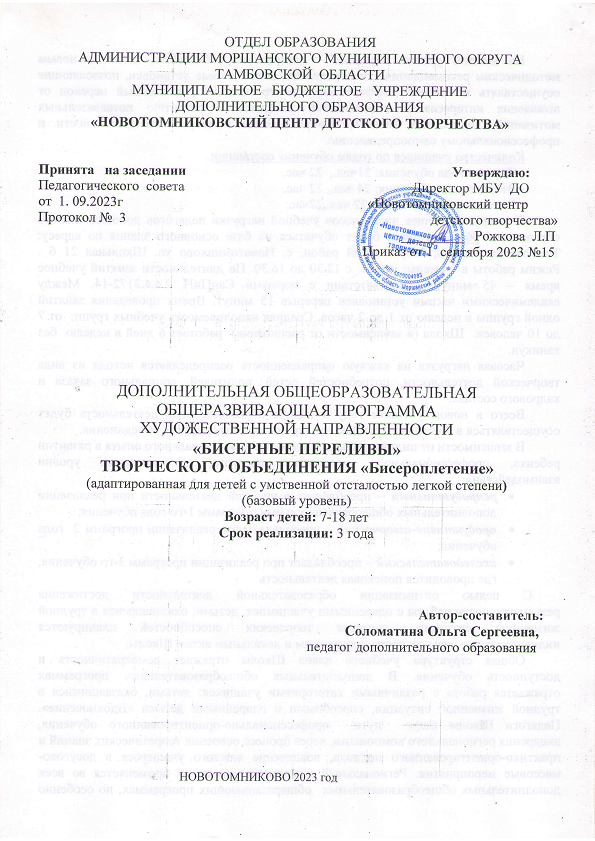 